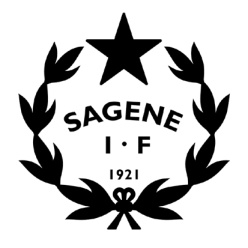 Tid: 		21. mai 2019 kl. 18Sted:		Klubbhuset.Inviterte:	Styrets arbeidsutvalg.Frafall: 	 	SAKSLISTEÅpning av møtetGodkjenning av innkallingVedlegg: Innkalling AU- møte 21.05.2019Vedtak: Innkallingen godkjennes uten anmerkninger.Godkjenning av protokollerVedlegg: Protokoll AU- møte 25.02.2019. Vedtak: Protokollen godkjennes uten anmerkninger. Vedtakssaker Styrearbeidet – Ubesatte verv, arbeidsform- og fordeling (notat styremøte 10/ 4 vedlagt).Avklaringer og prioriteringer som styret må gjøre:Rekruttering – Org. av allidrett/turn? AKS- prosjekter videre? Nye idretter? Mer tid i hallen?Inkludering – Planlagte tiltak høst? Ny avtale bydelen? Org. av ny aktivitet ungdom/eldre? Organisasjon – Øke kap. i admin? Løsning drift kiosk/ utleie? Org. av sykkel? Oppfølging avd?Anlegg – Politisk arb. nedre del? Bjølsenhallen/ny hall? Utfordr. BYM? Drift tennis? Traktor?Strategi – Oppsummering styreseminaret (vedlegg), planlegge strategimøte 4. juni. OrienteringssakerRegnskapsrapport pr. 30. april 2019Rapport utestående fordringer.Kartleggingsskjema avdelingene.Avviksrapportering HMS.Vedtaksprotokollen.MØTEPLANSTYRESAKER FREMOVER:Treningstider innendørs 2019/2020.GDPR – nye personvernregler i Sagene IF. Rehabilitering av tennisbanene på Voldsløkka. Oppfølging av utbyggingen av Voldsløkka sør. Anleggssituasjonen for Sagene IF fotball – Status og løsninger.Nye idretter – Håndball?MøteUkedagDatoTidspktStedAUTirsdag21.05.1918:00KlubbhusetStyretTirsdag25.06.1918:00KlubbhusetAUTirsdag13.08.1918:00KlubbhusetStyretTirsdag27.08.1918:00KlubbhusetAUTirsdag24.09.1918:00KlubbhusetStyretTirsdag22.10.1918:00KlubbhusetAUTirsdag12.11.1918:00KlubbhusetStyret + julebordTorsdag12.12.1918:00Klubbhuset